                                                                                 ПРЕСС-РЕЛИЗ                                                       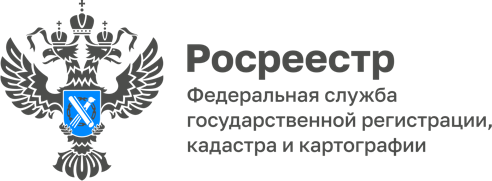 УПРАВЛЕНИЯ ФЕДЕРАЛЬНОЙ СЛУЖБЫ ГОСУДАРСТВЕННОЙ РЕГИСТРАЦИИ, КАДАСТРА И КАРТОГРАФИИ ПО БЕЛГОРОДСКОЙ ОБЛАСТИСотрудников регионального Росреестра наградили за безупречную и эффективную гражданскую службуЧествование прошло в рамках проведения совещания, на котором были подведены промежуточные итоги деятельности Управления Росреестра по Белгородской области. В ходе заседания участники обсудили основные достижения в части эффективности работы Управления, провели краткий анализ взаимодействия ведомства с крупными участниками рынка недвижимости, а также затронули вопросы повышения качества оказания государственных услуг.В рамках торжественной части мероприятия за безупречную и эффективную гражданскую службу благодарностями руководителя Федеральной службы государственной регистрации, кадастра и картографии награждены 13 сотрудников регионального Росреестра. https://rosreestr.gov.ru/press/archive/reg/sotrudnikov-regionalnogo-rosreestra-nagradili-za-bezuprechnuyu-i-effektivnuyu-grazhdanskuyu-sluzhbu/ И.о. руководителя Управления Росреестра по Белгородской области – А. С. Масич Контакты для СМИ:Анастасия Быстрова,пресс-секретарь Управления Росреестрапо Белгородской областител.: 8 (4722) 30-00-22 доб. 1617моб.: 8(910)2218898BistrovaAA@r31.rosreestr.ruсайт: https://rosreestr.gov.ru